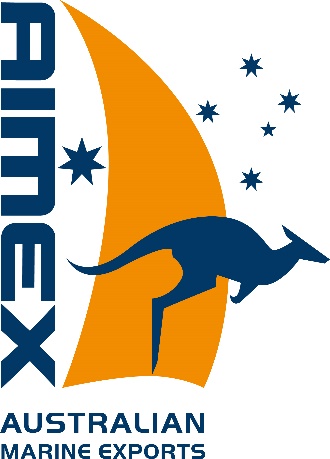 IMPORTANT INFORMATIONThe Australian Marine Industry Awards are presented annually to reward the outstanding achievements of Australian businesses in the marine export, superyacht and commercial sectors. The Awards are organised by the Australian International Marine Export Group (AIMEX), Superyacht Australia and the Australian Commercial Marine Group (ACMG). EXPORT AWARDS ELIGIBILITY:Applications are invited from current financial members of the Australian International Marine Group that exports marine goods and services of Australian origin and that meets the awards criteria (outlined below). To be eligible to apply an applicant must:Be a current financial member of the Australian International Marine Export GroupEarn foreign exchangeIndicate that the product/service is predominantly of Australian contentHave Australia as the principal place of businessExport sales are defined as invoiced sales in the period 1 Jan – 31 Dec 2021Hold a registered ABNSUBMITTING YOUR APPLICATION:All applications must be submitted by email to nthorowgood@aimex.asn.au by the closing date Friday 1st April 2022 by 5pm AEST. Applications or further entry material will not be accepted after this date.Please note: All entries must be completed on this application form and submitted by email in this word document electronic format. AIMEX will not accept applications that are hard copy or not on the AIMEX application form. On the cover page of your application form please place x1 logo and 2 accompanying photos.AWARDS PRESENTATION:The Awards presentation will take place in conjunction with ASMEX at Sanctuary Cove on Wednesday 18th May 2022. CONFIDENTIALITY:Information provided on the applications will be used for judging only and will be treated as commercial-in-confidence by the organisers of the Awards. No information contained therein will be published without the express permission of the applicant.JUDGING CRITERIA:The judges' decision is final, and no correspondence will be entered.Judging will be based on information supplied and its capacity to meet the specified criteria.EXPORT AWARD CATEGORIES:2022 MARINE INDUSTRY JUNIOR EXPORTER OF THE YEARTo qualify for this category, you must be an AIMEX Junior Member and had export sales over the period 1 Jan - 31 Dec 2021.2022 MARINE INDUSTRY EXPORTER OF THE YEARTo qualify for this category, you must be an AIMEX Full Member and had export sales over the period 1 Jan – 31 Dec 2021.INDUSTRY WIDE AWARD CATEGORIES:2022 AUSTRALIAN MARINE INDUSTRY CHAMPION This is an award which recognises an individual Australian’s efforts in the marine sector and how they have contributed to the success of the Australian marine industry. This cannot be a self-nomination. The nomination must be put forward by an industry colleague/company who/which is an AIMEX, Superyacht Australia and/or ACMG member.2022 AUSTRALIAN MARINE INDUSTRY APPRENTICE OF THE YEARThis category was introduced last year and will recognise and reward an individual who is undertaking an apprenticeship within the Australian Marine Industry for outstanding commitment and dedication in all aspects of their training.This can be a self-nomination OR a nomination put forward by the apprentice’s host company who/which is an AIMEX, Superyacht Australia and/or ACMG member.2022 AUSTRALIAN MARINE INDUSTRY MARKETING STRATEGY OF THE YEARThis is an award which recognises success from an innovative and effective marketing strategy implemented between Jan – Dec 2021. Applicant must be AIMEX, Superyacht Australia and/or ACMG member.COMPLETING THE APPLICATION:It is critical that applicants ensure they answer the questions posed for each category.Applicants may choose to enter one or several categories. You must supply 2-4 photographs which best display your organisation, products or service in high resolution jpeg format for use in pre and post competition publications.  You must supply your company logo in high resolution PNG format. Please scroll down to complete your application for the 2022 Australian Marine Industry Awards.Cover page Place Logo Here PicturePictureAUSTRALIAN MARINE INDUSTRY EXPORT AWARDS 2022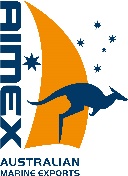  APPLICATION FORMEXPORT AWARD CATEGORIES:CATEGORY 12022 MARINE INDUSTRY JUNIOR EXPORTER OF THE YEAR(Limit: 200 words)To qualify for this category, you must be an AIMEX Junior Member and export sales over the period 1 Jan - 31 Dec 2021.Explain your export business performance from Jan - Dec 2021 in terms of dollars. What percentage of your total sales do your export sales represent?By what percentage did your export sales grow from Jan – Dec 2021?CATEGORY 22022 MARINE INDUSTRY EXPORTER OF THE YEAR(Limit: 200 words)To qualify for this category, you must be an AIMEX Full Member and export sales over the period 1 Jan – 31 Dec 2021.Explain your export business performance from Jan - Dec 2021 in terms of dollars. What percentage of your total sales do your export sales represent?By what percentage did your export sales grow from Jan – Dec 2021?INDUSTRY WIDE AWARD CATEGORIES:CATEGORY 12022 AUSTRALIAN MARINE INDUSTRY CHAMPION This is an award which recognises an individual Australian’s efforts in the marine sector and how they have contributed to the success of the Australian marine industry. This cannot be a self-nomination. The nomination must be put forward by an industry colleague/company who/which is an AIMEX, Superyacht Australia and/or ACMG member.PLEASE CLICK HERE TO ACCESS AND DOWNLOAD THE INDUSTRY CHAMPION OF THE YEAR APPLICATION FORMCATEGORY 22022 AUSTRALIAN MARINE INDUSTRY APPRENTICE OF THE YEARThis category was introduced last year and will recognise and reward an individual who is undertaking an apprenticeship within the Australian Marine Industry for outstanding commitment and dedication in all aspects of their training.This can be a self-nomination OR a nomination put forward by the apprentice’s host company who/which is an AIMEX, Superyacht Australia and/or ACMG member.PLEASE CLICK HERE TO ACCESS AND DOWNLOAD THE APPRENTICE OF THE YEAR APPLICATION FORMCATEGORY 32022 AUSTRALIAN MARINE INDUSTRY MARKETING STRATEGY This is an award which recognises success from an innovative and effective marketing strategy implemented between Jan – Dec 2021. Applicant must be AIMEX, Superyacht Australia and/or ACMG member.PLEASE CLICK HERE TO ACCESS AND DOWNLOAD THE MARKETING STRATEGY OF THE YEAR APPLICATION FORMCERTIFICATIONCERTIFICATIONName of your Organisation:Year Established:Year commenced Exporting if applicable:Number of Employees:Trading Name:Address:Suburb:Postcode:ABN:Contact Name:Job Title:Telephone:Mobile:Email:Website:I certify that the following information is correct to the best of my knowledge.I certify that the following information is correct to the best of my knowledge.Name:Date:Organisation Name:(This will be the wording you wish to be used in all publicity and on the award trophy)Name and title of the person who would accept the award on behalf of the business: